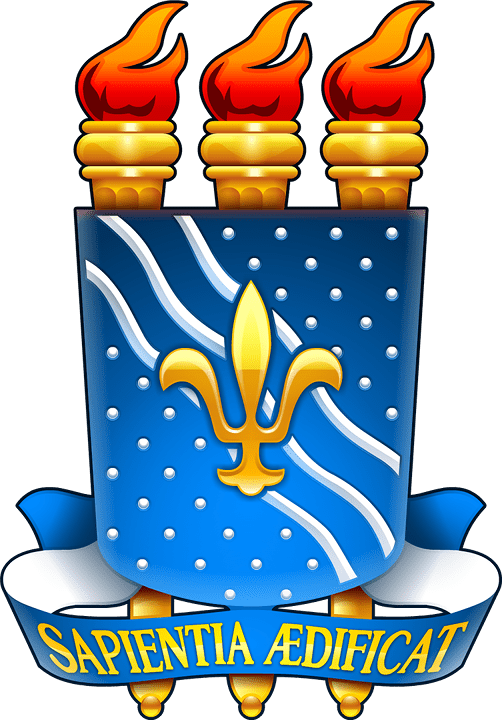 MINISTRY OF EDUCATIONFEDERAL UNIVERSITY OF PARAÍBAAPPLICATION FORMUSE BLOCK LETTERSUSE BLOCK LETTERSUSE BLOCK LETTERSUSE BLOCK LETTERSUSE BLOCK LETTERS: Full Name:: Full Name:: Full Name:: Full Name:: Full Name:ID number / issued by:ID number / issued by:Issue date:Issue date:CPF:E-mail address:E-mail address:Contact numbers with local code:Contact numbers with local code:Home address: __________________________________________________________________________________________________________________________Home address: __________________________________________________________________________________________________________________________Home address: __________________________________________________________________________________________________________________________Home address: __________________________________________________________________________________________________________________________Home address: __________________________________________________________________________________________________________________________If the application is presented by proxy, fill out the fields below:If the application is presented by proxy, fill out the fields below:If the application is presented by proxy, fill out the fields below:If the application is presented by proxy, fill out the fields below:If the application is presented by proxy, fill out the fields below:Name of representative:Name of representative:Name of representative:Name of representative:Name of representative:ID number / issued by:ID number / issued by:Issue date:Issue date:CPFHome address of the representative:Home address of the representative:Home address of the representative:Home address of the representative:Home address of the representative:In accordance with Consepe Resolution No. 24/2019, Article 10, I hereby present my application for the Simplified Selection Process for Visiting Professor referred to In Notice No. 20/2023, published in the Official Gazette of Brazil no. 74, of 18 April 2023, section 03, p. 64.In accordance with Consepe Resolution No. 24/2019, Article 10, I hereby present my application for the Simplified Selection Process for Visiting Professor referred to In Notice No. 20/2023, published in the Official Gazette of Brazil no. 74, of 18 April 2023, section 03, p. 64.In accordance with Consepe Resolution No. 24/2019, Article 10, I hereby present my application for the Simplified Selection Process for Visiting Professor referred to In Notice No. 20/2023, published in the Official Gazette of Brazil no. 74, of 18 April 2023, section 03, p. 64.In accordance with Consepe Resolution No. 24/2019, Article 10, I hereby present my application for the Simplified Selection Process for Visiting Professor referred to In Notice No. 20/2023, published in the Official Gazette of Brazil no. 74, of 18 April 2023, section 03, p. 64.In accordance with Consepe Resolution No. 24/2019, Article 10, I hereby present my application for the Simplified Selection Process for Visiting Professor referred to In Notice No. 20/2023, published in the Official Gazette of Brazil no. 74, of 18 April 2023, section 03, p. 64.Responsible Department:Responsible Department:Responsible Department:Field of knowledge you wish to apply for:Field of knowledge you wish to apply for:Exemption¹: CadÚnico (     )                 Bone marrow donor (     )Exemption¹: CadÚnico (     )                 Bone marrow donor (     )Exemption¹: CadÚnico (     )                 Bone marrow donor (     ) Candidate self-declared a person of color²: yes (    ) no (     ) Candidate self-declared a person of color²: yes (    ) no (     )Person with disability³: yes (    ) no (    )Person with disability³: yes (    ) no (    )Person with disability³: yes (    ) no (    )Inform the type of special assistance (if necessary):Inform the type of special assistance (if necessary):I also declare that I agree with the regulations contained in Consepe/UFPB Resolution no. 24/2019, and the applicable legislation, and in the notice for the Simplified Selection Process mentioned above and other procedures defined by the Selection Committee.I affirm that the information provided in this form is true, and that all documentation presented are regular and true; and that I am aware that, in case of false statement, there may be administrative, civil and criminal sanctions applicable.I also declare that I agree with the regulations contained in Consepe/UFPB Resolution no. 24/2019, and the applicable legislation, and in the notice for the Simplified Selection Process mentioned above and other procedures defined by the Selection Committee.I affirm that the information provided in this form is true, and that all documentation presented are regular and true; and that I am aware that, in case of false statement, there may be administrative, civil and criminal sanctions applicable.I also declare that I agree with the regulations contained in Consepe/UFPB Resolution no. 24/2019, and the applicable legislation, and in the notice for the Simplified Selection Process mentioned above and other procedures defined by the Selection Committee.I affirm that the information provided in this form is true, and that all documentation presented are regular and true; and that I am aware that, in case of false statement, there may be administrative, civil and criminal sanctions applicable.I also declare that I agree with the regulations contained in Consepe/UFPB Resolution no. 24/2019, and the applicable legislation, and in the notice for the Simplified Selection Process mentioned above and other procedures defined by the Selection Committee.I affirm that the information provided in this form is true, and that all documentation presented are regular and true; and that I am aware that, in case of false statement, there may be administrative, civil and criminal sanctions applicable.I also declare that I agree with the regulations contained in Consepe/UFPB Resolution no. 24/2019, and the applicable legislation, and in the notice for the Simplified Selection Process mentioned above and other procedures defined by the Selection Committee.I affirm that the information provided in this form is true, and that all documentation presented are regular and true; and that I am aware that, in case of false statement, there may be administrative, civil and criminal sanctions applicable.Place and dateSignature of the candidate or legal representativeSignature of the candidate or legal representativeSignature of the candidate or legal representativeSignature of the candidate or legal representative